План мероприятий по ПДДСредняя группа «Колобок»1.Мероприятие: тематическая беседа «Посмотри налево- посмотри направо»2. Цель мероприятия:• Закрепить знания детей о том, как правильно переходить дорогу.•закрепить представление детей о словах: пассажир, пешеход;• ознакомить детей с движением транспорта и пешеходов;3.План мероприятия:Приходит в гости Незнайка.- Здравствуйте ребята! Я недавно был в школе пешеходов и очень много нового узнал и хочу с вами поделиться.Кто знает, где надо переходить дорогу?Правильно, по пешеходному переходу, где нарисованы белые полоски «зебра», или по подземному переходу. Но есть и тихие-тихие улицы, а тем более переулки или, может быть, дороги, по которым проезжает одна машина в час. И нет там ни полосок на мостовой, ни подземных лестниц. … Если вы думаете, что здесь можно разгуливать, где попало, то ошибаешься. Какую бы улицу ты ни переходил, не спеши ступать на мостовую. Дорога должна быть хорошо и далеко видна. Справа и слева. А то, не ровен час, выскочит из-за поворота автомобиль!Не сходя с тротуара,посмотри налево: не приближаются ли машины. И обязательно подожди, пока все они проедут.Но почему налево? Да по той простой причине, что с этой стороны и едут машины.Внимательно посмотрел? Свободна дорога? Тогда иди. Быстро, но не беги. Дойдёшь до середины улицы – остановись. И опять посмотри внимательно,на этот раз направо: оттуда идёт встречный поток машин. Вначале – посмотри налево. Посреди дороги – посмотри направо.Вы запомнили, как надо переходить? В какую сторону сначала надо посмотреть? А потом в какую?Молодцы, хорошо запоминаете!А если приближается машина? Не пытайся перебегать дорогу – не успеешь. Как ни беги, автомобиль едет быстрее. Подожди, пока он проедет мимо.Но где ждать, если ты на самой середине улицы? Там и жди. Прямо на белой черте, которая делит мостовую на две части. А на переходах через широкие улицы часто рисуют белой краской островок. Здесь ты в полной безопасности. Это место так и называют: островок безопасности. Посмотрите. (Показать картинку)Вы запомнили, как называется место, где можно переждать пока проедут машины?Молодцы, ребята! Хорошо запоминаете! Но мне уже пора. Пойду другим ребятам расскажу. До скорой встречи!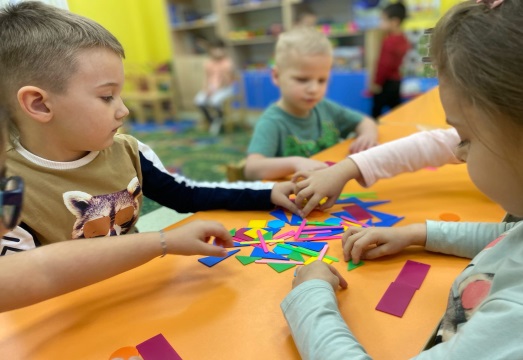 1.Мероприятие : Дидактическая игра «Собери машину»2. Цель мероприятия : - изучить виды транспортных средств, изготовить макет легкового автомобиля из пластиковых форм-Формировать умение ориентироваться в пространстве при сборке автомобиля. -Развивать мелкую моторику рук.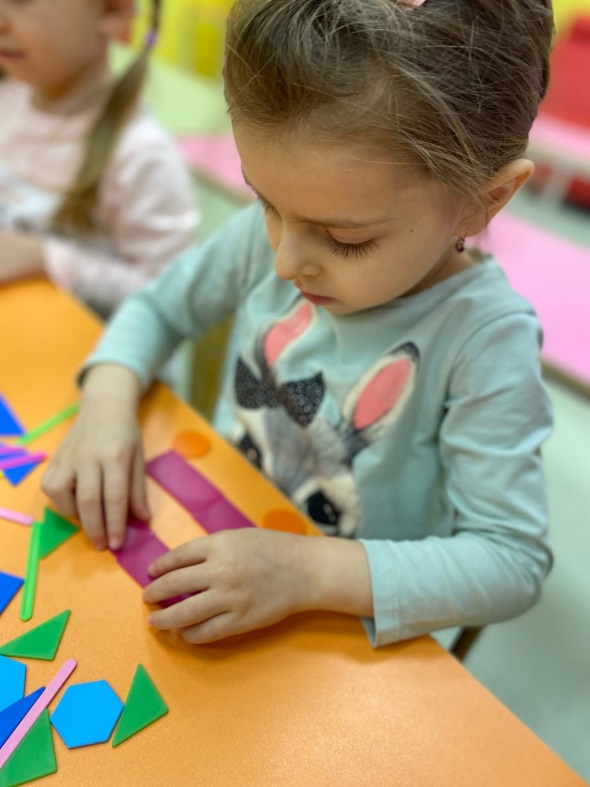 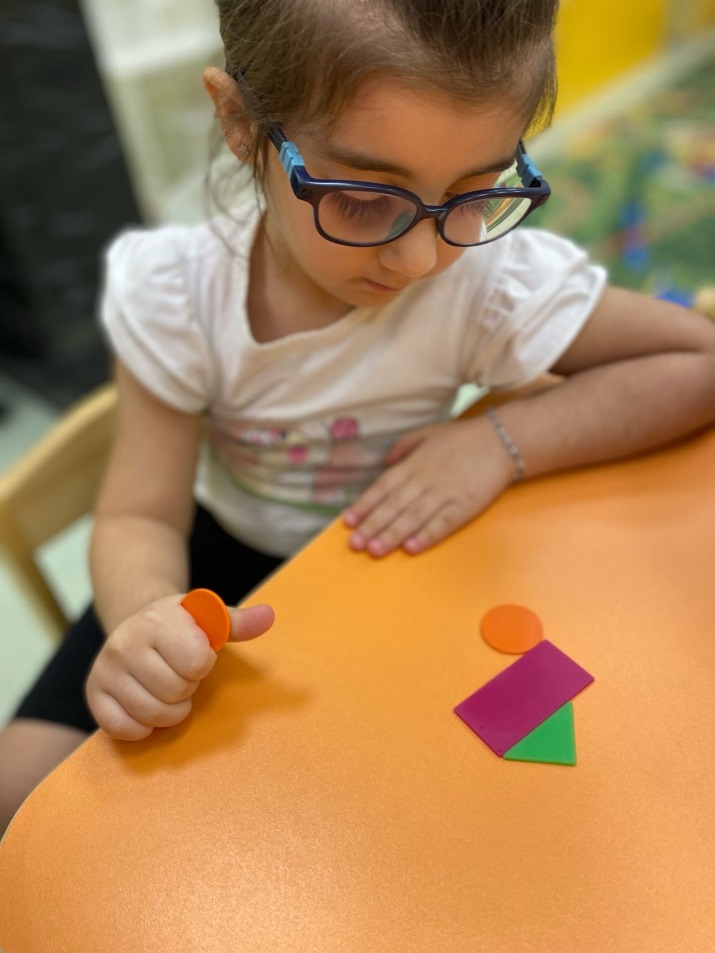 Мероприятие: занятие по ИЗО «Легковая машина на светофоре»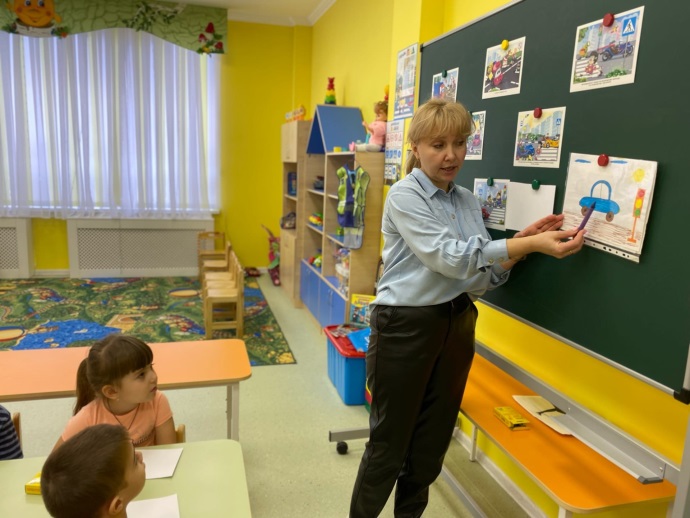 Цель:- создание социальной ситуации развития в процессе художественно эстетического развития, на основе которой дети раскрывают понятия «светофор,безопасность»- Формировать умение  детей закрашивать ограниченную поверхность, не выходя за контурХод Мероприятия:Ребята, сегодня утром кто-то принес мне в кабинет вот эту коробку. - Давайте  посмотрим, что там лежит?  (Открывает коробку, смотрит). - Я уже знаю, что там. А вы послушайте загадку и попробуйте отгадать ее, тогда и вы узнаете ответ. Я блестящая такаяИ, конечно, легковая,По дороге мчусь стрелой-Не угнаться вам за мной!У меня есть руль и шины,Как зовут меня?(Ответы детей): машина.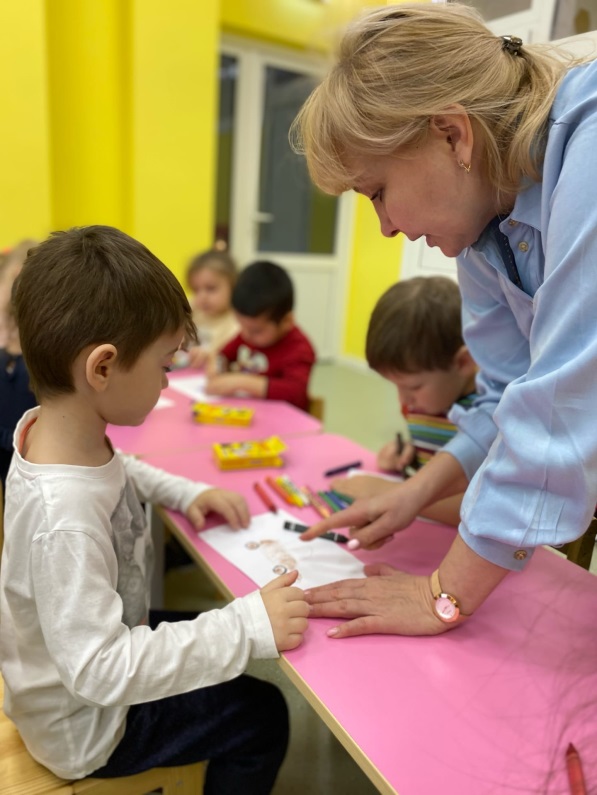 - Правильно, ребята, это машина! Где ездит машина?  (Ответы детей).                                                                                                                    - Правильно. Машина ездит по дороге, а помогает регулировать движение на дороге – светофор! Посмотрите, какой он яркий! (Показывает дорожный знак – светофор).Разноцветных три кружочка:Красный светит - подожди, И на  желтый – стой, дружочек,На зелёный свет иди!- Какой это знак? (Ответы детей).                                                                          - Молодцы ребята, конечно, это знак светофор. Сегодня,  мы с вами и будем рисовать светофор и легковой автомобиль, который едет согласно правилам дорожного движения!                                                    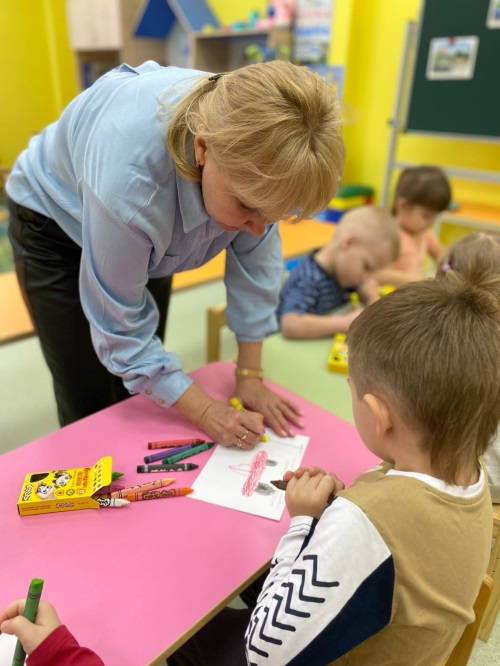  (Показывает  детям образцы). Предметник  показывает  приемы работы с кисточкой и гуашью:                      -  Как правильно брать кисточку, обмакивать ее в гуашь, отжимать лишнюю краску о бортик баночки, раскрашивать круги. Напоминает, что во время работы с гуашью нужно быть аккуратным, стараться раскрашивать, не выходя за контур круга. 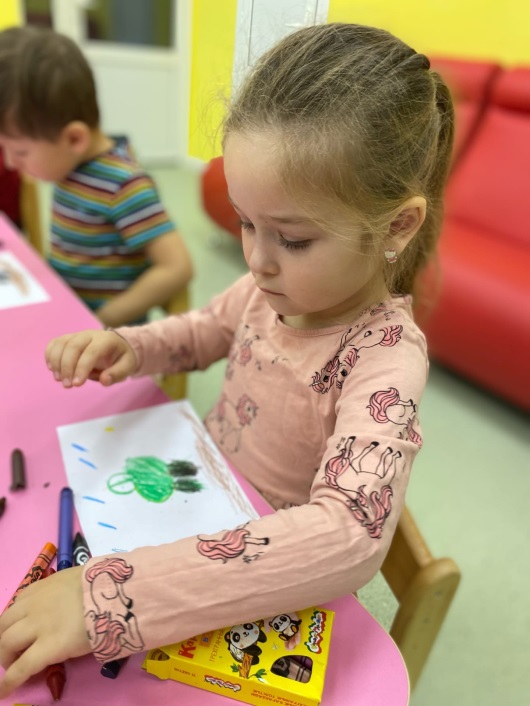 Затем предлагает детям выполнить  рисунок самостоятельно.                                                                                                      (Затрудняющимся детям воспитатель помогает в выполнении рисунка).      Итог.                                                                         - Молодцы, ребята! У вас получились очень красивые и яркие рисунки!  А, что мы с вами сегодня рисовали? Сколько цветов у светофора? На какой свет светофора может проезжать машина, на какой ей проезжать нельзя?1.Мероприятие : Математическое развитие «Путешествие в гараж»Цель мероприятия: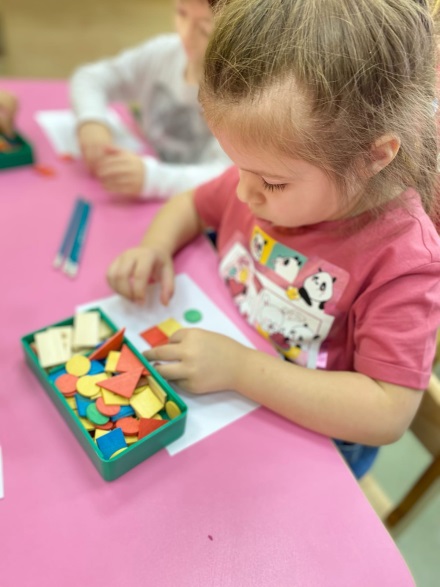 -способствовать формированию умения создавать объект из строительного материала (в виде различных геометрических фигур) в соответствии со схемойПлан мероприятия:Воспитатель: Ребята я сегодня вам предлагаю отправиться со мной в путешествие в «Гараж», а кто знает, что это такое?НО там очень нужна бдет ваша помощь в починке одного автомобиля, а что это за автомобиль вам нжно отгадать: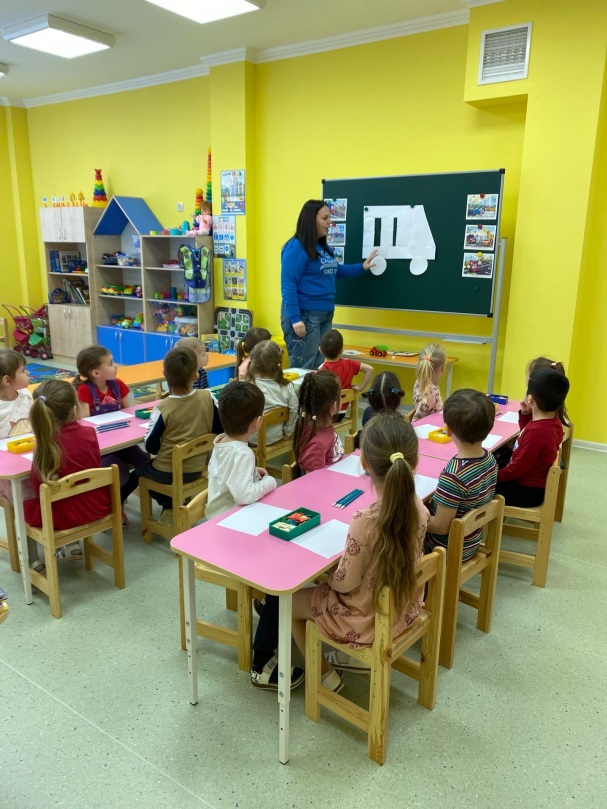 Я важная машина,Есть кузов и кабина.Вожу любые грузыПо ленточкам дорог.И парты, и арбузыЯ вам доставлю в срок.Что же это?Дети: Грузовик или грузовая машина.2 часть.  Разрешение проблемной ситуацииВоспитатель: Скажите, пожалуйста, для чего нужна грузовая машина. Дети: Грузовая машина нужна  для перевозки грузов.Воспитатель: Посмотрите, что лежит на столе?Дети: Набор геометрических фигур и лист бумаги.Воспитатель: Да, правильно. Ребята, вы знаете что ни одну машину механикам не починить и не перебрать без схемы иначе детали перепутаются и машина не получится. Я предлагаю вам тоже перед сборкой машины вооружиться простым карандашом и нарисовать такую схем.Дети выполняют работу.Давайте немного отдохнём.Физкультминутка.Жил на свете самосвал Он на стройке побывал 
Покатил с утра к воротам                                                                     
Сторожа спросили: «Кто там? »  Он кирпич возил и гравий,            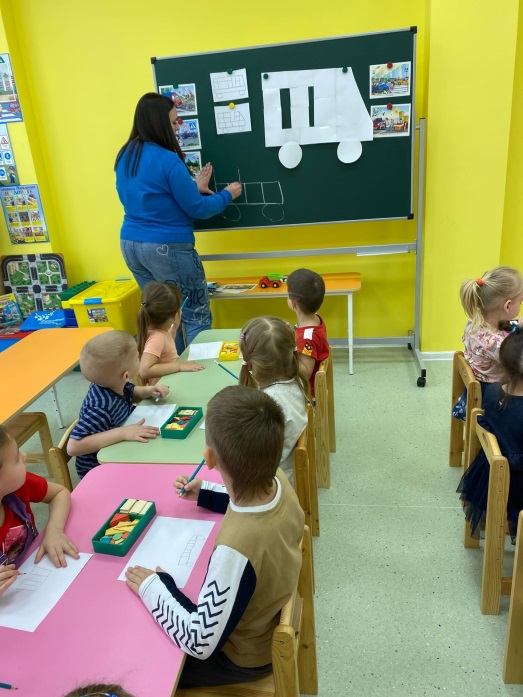 Но увы застрял в канаве. Буксовал он, буксовал.                  Еле вылез самосвал, Самосвал сигналит громко: У меня сейчас поломка, Но с утра я снова в путь.                   
3 часть.  МоделированиеВоспитатель: Ребята, давайте продолжим рисовать  схему.Дети выполняют работу.Воспитатель: Ребята, давайте рассмотрим схемы, которые у вас получились. Скажите, пожалуйста, из каких геометрических фигур состоит грузовая машина?Дети: перечисляют.Воспитатель: А где на схеме колеса?Дети: (ответы детей).Воспитатель: А где кабина? Какой она формы?Дети: (ответы детей)Воспитатель: Молодцы. Теперь я предлагаю построить машину согласно выполненной схеме же из деревянных деталейСамостоятельная конструктивная деятельность В процессе воспитатель координирует деятельность детей, при необходимости отвечает на вопросы, помогает своими наводящими вопросами, советами, предложениями.Заключительная часть.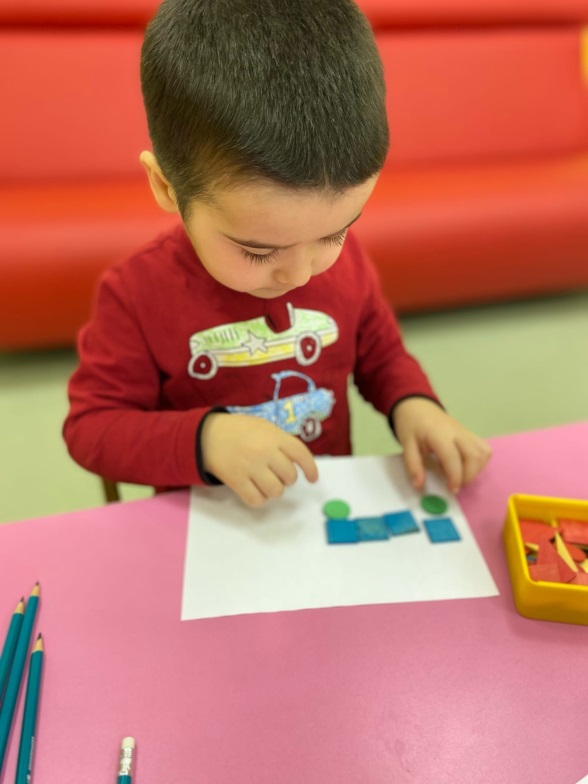 Воспитатель: Молодцы. Замечательные машины у вас получились. У нас теперь есть большой гараж.  Давайте рассмотрим машины друг друга. Как ваши машины помогают людям в работе? Не будет ли поломки машин по дороге, все ли детали по схеме есть у ваших построек?  Все замечательно потрудились.                                                                       А теперь предлагаю вам рассмотреть машины соседей.1.Мероприятие: Лепка «Машина и светофор»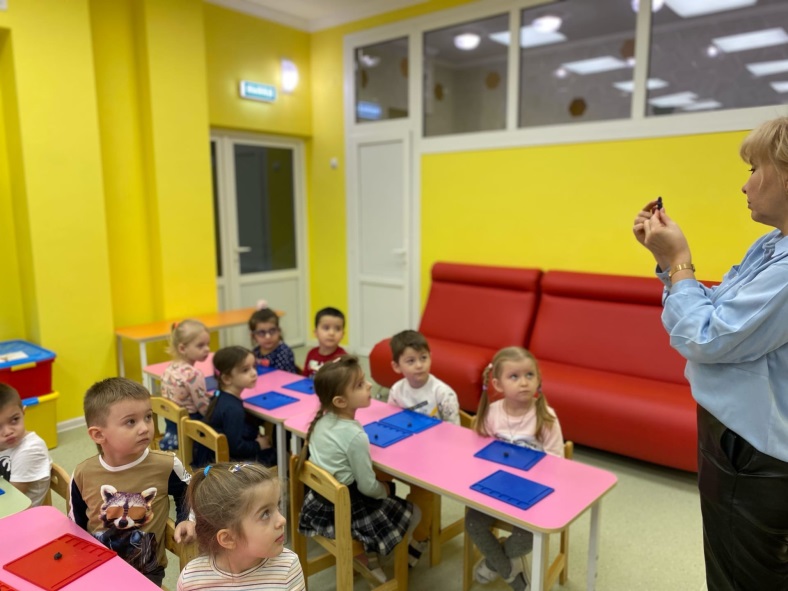 Цель мероприятия:1. Закреплять знания о внешнем виде автомобилей2. Закреплять знания о разных видах транспорта3. Развивать мелкую моторику рук, воображение, внимание, память, усидчивость4. Воспитывать интерес к использованию разных материалов при лепке, интерес к обыгрыванию своих поделок.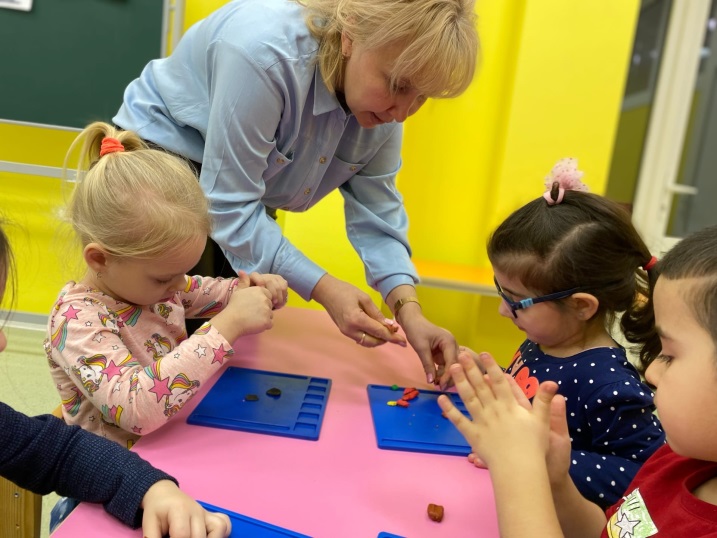 Оборудование: восковой пластилин, доски для работы с пластилином.Методические приемы: словесные – загадывание загадок; наглядные – иллюстрации легкового автомобиля; практические – рассматривание автомобиля, лепка.Предварительная работа: беседа о видах транспорта, рассматривание легкового автомобиля.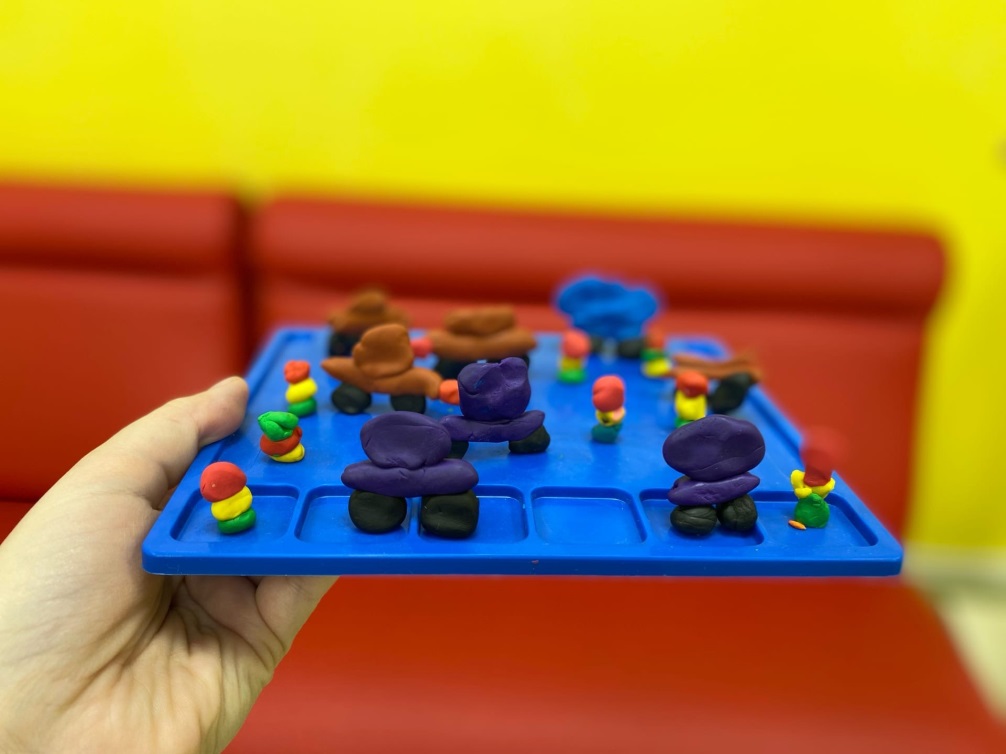 1.Мероприятие : Консультация с родителями в What’s App - «С детьми на улице» 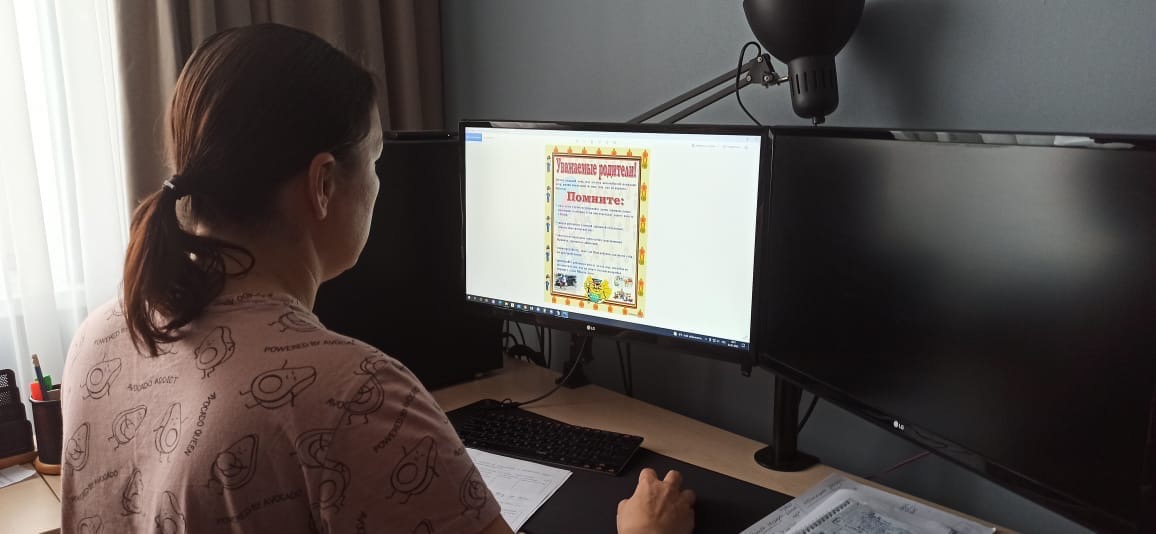 Цель мероприятия:- Предоставить родителям и детям базовые знания для формирования основ безопасного поведения ребенка на улице;-  Сформировать у ребенка устойчивые навыки соблюдения и выполнения ПДД; -  Поддерживать у родителей устойчивый интерес к безопасности и здоровью детей как участников дорожного движения. Актуальность мероприятия: Актуальность и значимость темы очевидны. С каждым годом наш город становится оживлённее. На улицах появляется всё больше автомобилей. Движение транспорта и пешеходов становится интенсивнее и сложнее. В этих условиях приобретает большое значение строгое соблюдение правил движения, как водителями транспорта, так и пешеходами: взрослыми и детьми.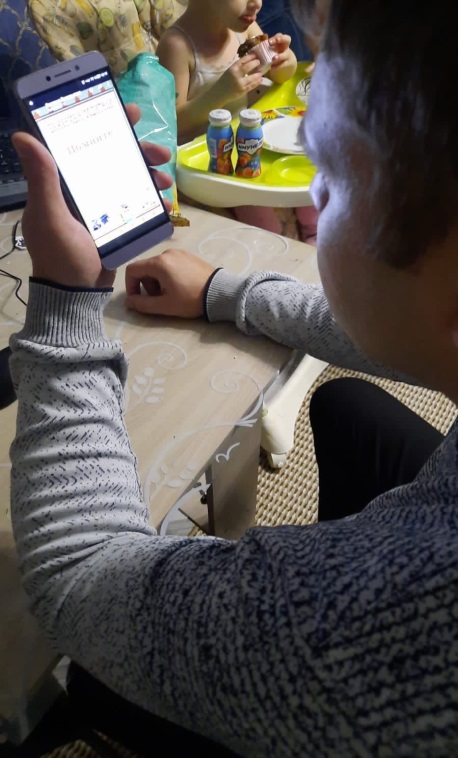 Важно проводить систематическую работу в этом направлении, как с дошкольниками, так и с родителями, он и сам должен быть грамотным в этих вопросах; знать и соблюдать правила безопасного движения, быть личным примером, так как за жизнь ребёнка несёт ответственность взрослый.Дети – народ любознательный, они интересуются всем, что их окружает, в том числе и улицей, и дорогой, и всем, что на ней происходит. Учить детей безопасному поведению на улицах, дорогах, в транспорте и правилам дорожного движения необходимо с самого раннего возраста Однако дети дошкольного возраста – это особая категория пешеходов и пассажиров. К ним нельзя подходить с той же меркой, как и к взрослым, ведь для них дословная трактовка Правил дорожного движения неприемлема, а нормативное изложение обязанностей пешеходов и пассажиров на недоступной для них дорожной лексике, требует от дошкольников абстрактного мышления, затрудняет процесс обучения и воспитания.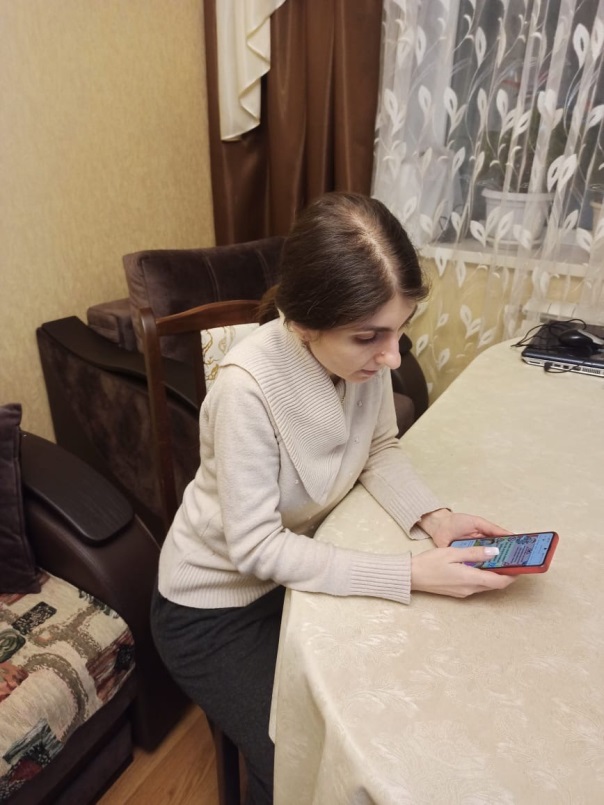 Вот почему с самого раннего возраста необходимо учить детей безопасному поведению на улицах, дорогах, в транспорте и правилам дорожного движения. В этом должны принимать участие и родители, и дошкольные учреждения, а в дальнейшем, конечно же, школа и другие образовательные учреждения.Таким образом, актуальность проблемы на социальном уровне обусловлена потребностью современного общества в воспитании грамотного пешехода, готового соблюдать правила дорожного движения, заботиться о своей безопасности и безопасности других людей.Задача педагогов и родителей, состоит не только в том, чтобы оберегать и защищать ребенка, но и в том, чтобы подготовить его к встрече с различными сложными, а порой опасными жизненными ситуациями.Воспитание безопасного поведения у детей – одна из важнейших задач дошкольного учреждения и семьи. 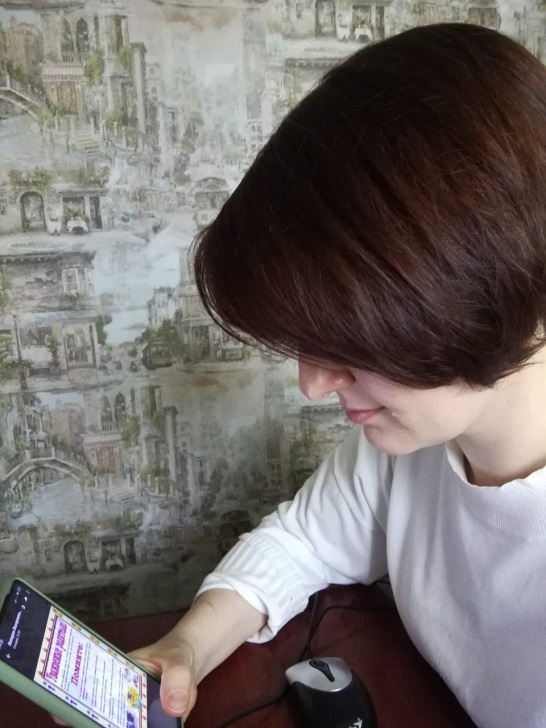 Следовательно, главная цель воспитательной работы семьи и детского сада заключается в формировании у детей необходимых умений и навыков, выработке положительных, устойчивых привычек безопасного поведения на улицах и дорогах.Учитывая особую значимость работы в данном направлении, и то обстоятельство, что детский сад является самой первой ступенью в системе непрерывного образования, группа «Колобок» в тесном сотрудничестве с родителями особое внимание уделили обучению детей правилам дорожного движения через ознакомление с материалом в мессенджере What’s app.№ п/пТематика мероприятияСодержание деятельностиВзаимодействие с родителями воспитанниковОтветственные1Проведение тематической беседы «Посмотри налево- посмотри направо»Цель: Закрепить знания детей о том, как правильно переходить дорогу.Познакомить детей с улицей (по макету ПДД) её особенностями, закрепить правила поведения на улице (идти только по тротуару; по правой стороне; переходить улицу только по подземному переходу или «зебре»)Консультация с родителями в What’s App - «С детьми на улице» Булавина В.В.2Дидактическая игра «Собери машину»Цель: изучить виды транспортных средств, изготовить макет легкового автомобиля из пластиковых форм.-Булавина В.В.3.ИЗО «Легковая машина на светофоре»Цель: создание социальной ситуации развития в процессе художественно эстетического развития, на основе которой дети раскрывают понятия «светофор,безопасность»-Романова Т.А4.Лепка «Машина и светофор»Закреплять знания о видах транспорта. Учить детей лепить легковой автомобиль, передавая характерные особенности внешнего вида.-Романова Т.А.5.Математическое развитие «Путешествие в гараж» научить создавать объект (грузовая машина) из геометрических фигур в соответствии со схемой.Булавина В.В.